Dzień dobry,kolejny raz zapraszam Cię do wspólnej zabawy. Możesz zaprosić mamę, tatę, babcię dziadka, rodzeństwo- im nas więcej tym weselej. Baw się dobrzeMałgorzata CzylkowskaĆwiczenia artykulacyjneZapraszam cię do kosmicznej gimnastyki duzi i języka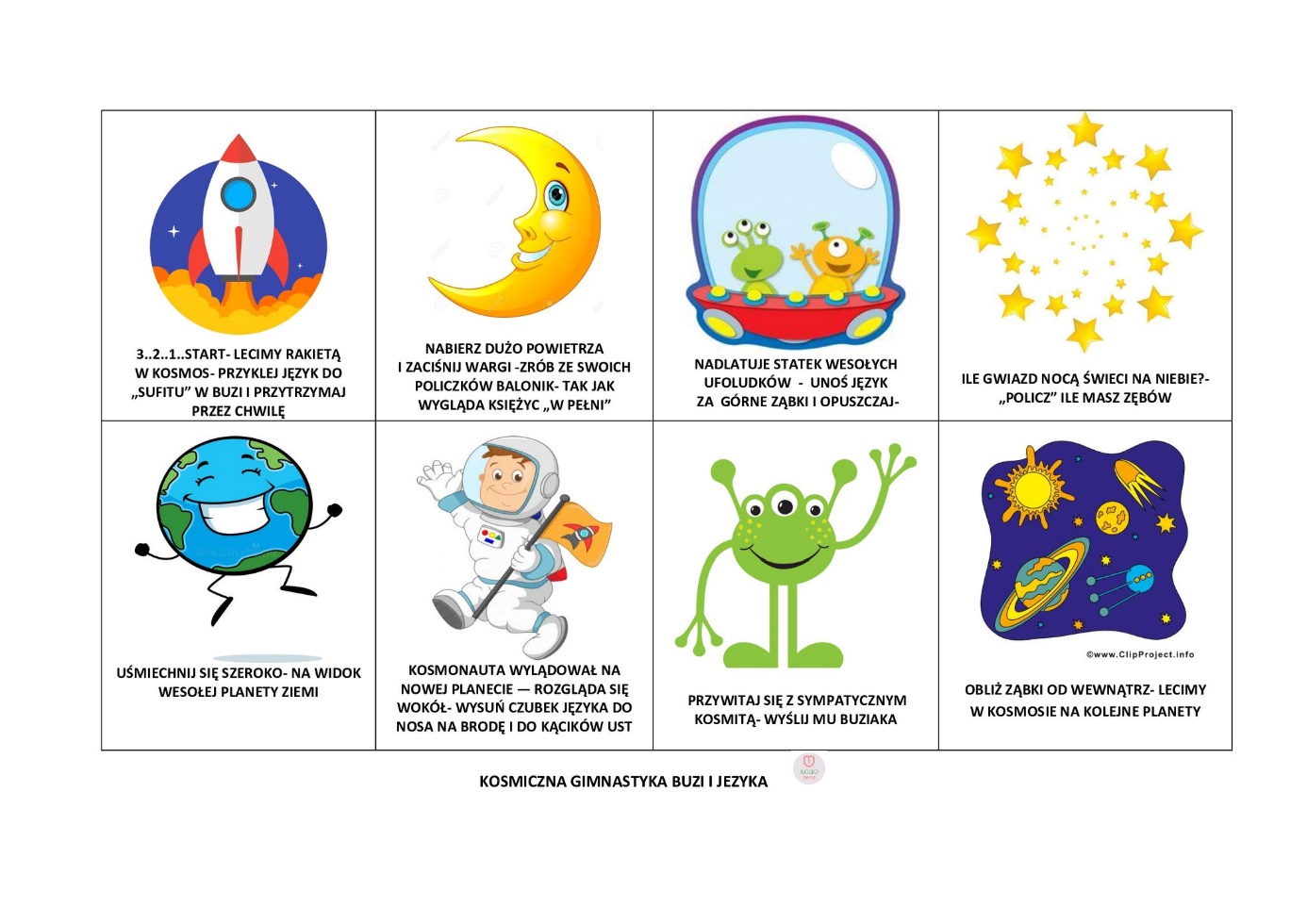 Zabawy słuchowe1.	Jedna osoba z rodziny wydaje różne dźwięki –naśladując zarówno przedmioty, jak zwierzęta i zjawiska natury. Pozostali członkowie rodziny starają się odgadnąć, co to jest (wiatr, kota, czajnik, pociąg, stukot butów).2.	Które ze znanych przedmiotów, wydają takie dźwięki? Zastanów się i odpowiedz, możesz „poszukać tych dźwięków dookoła”•	syczą: czajnik, balonik, z którego spuszczamy powietrze,•	dzwonią: telefon, budzik, dzwonek u drzwi, dzwonki w kościele, dzwony na dzwonnicy, dzwonek w szkole, itp.;•	warczą: odkurzacz, froterka, kosiarka•	tykają: zegar•	szumią: wiatr, potok, fale morskie•	gwiżdżą: czajnik, gwizdek trenera, gwizd lokomotywy, itd.Ćwiczenie oddechoweWytnij marchewki, następnie za pomocą słomki (wciągając powietrze, tak jakbyś pila przez słomkę) przenieś marchewki do zajączka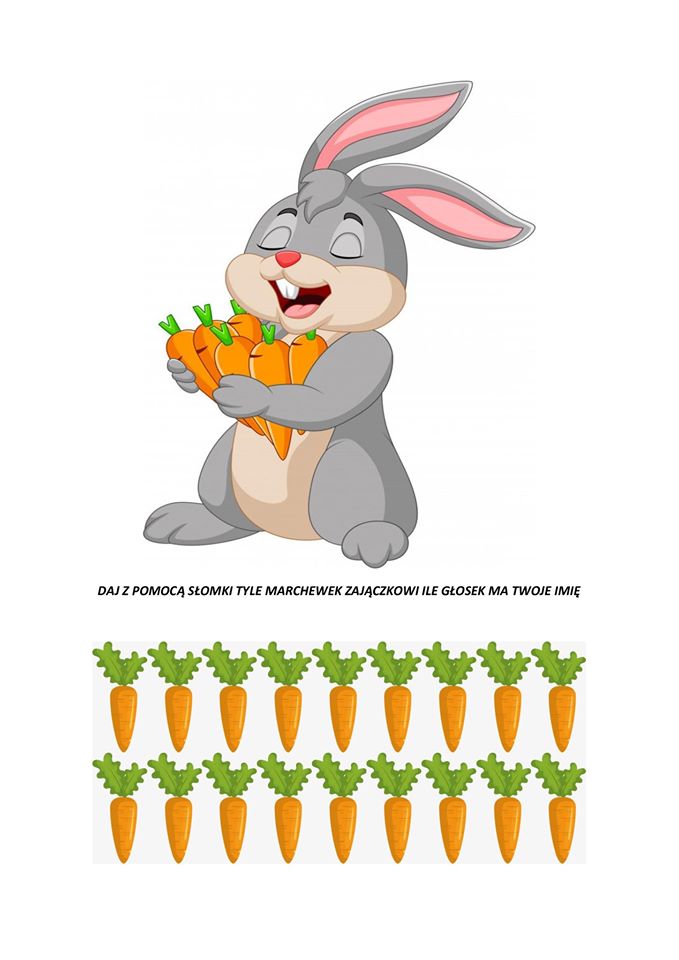 „Przeciwieństwa”- poniższe zadanie ma na celu wzbogacać słownictwo, doskonalić umiejętność budowania zdań oraz utrwalenie  rozumienia wyrazów przeciwnych. Jeśli nie masz drukarki wystarczy, że powiesz, który z obrazków pasuje do określenia. 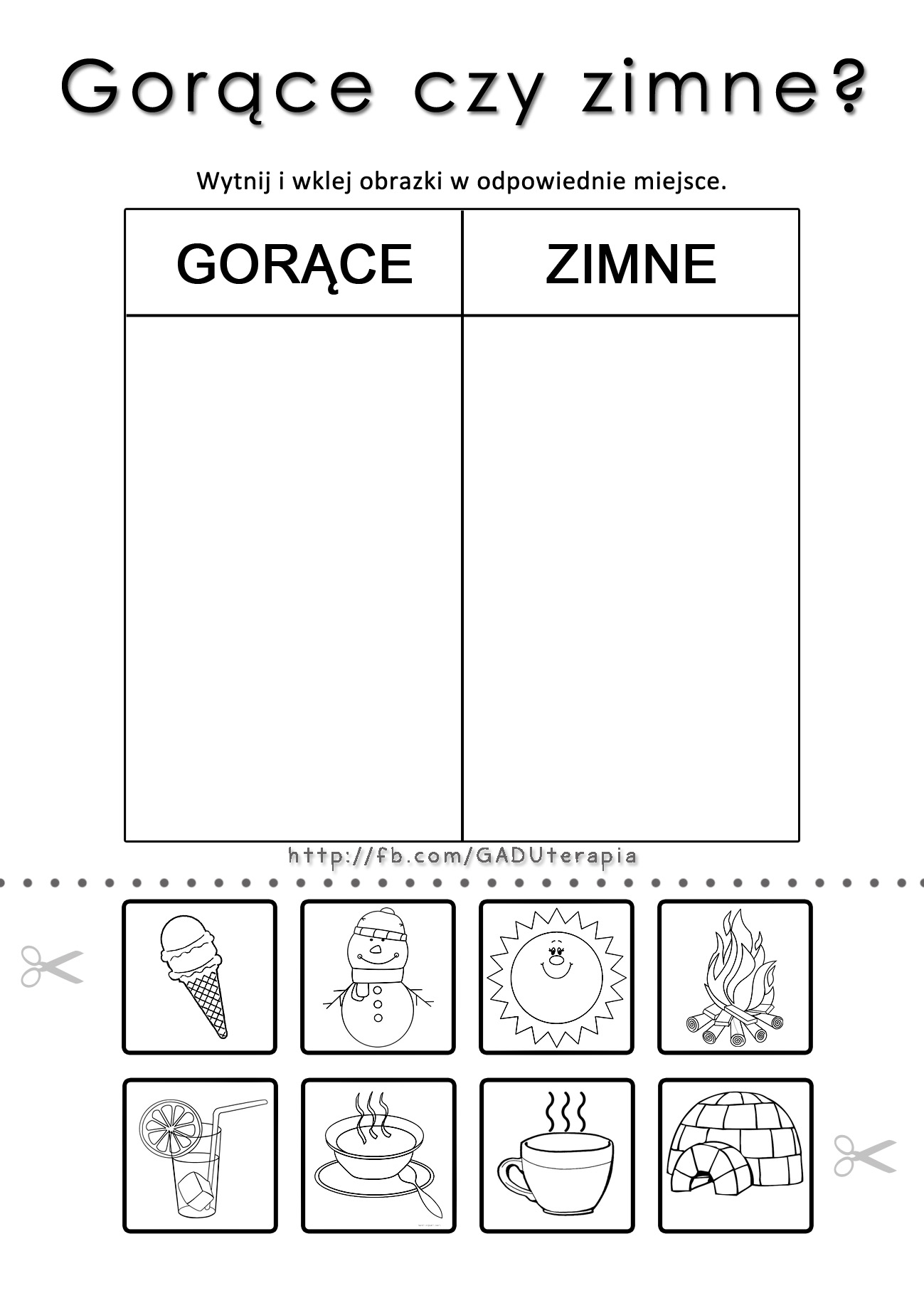 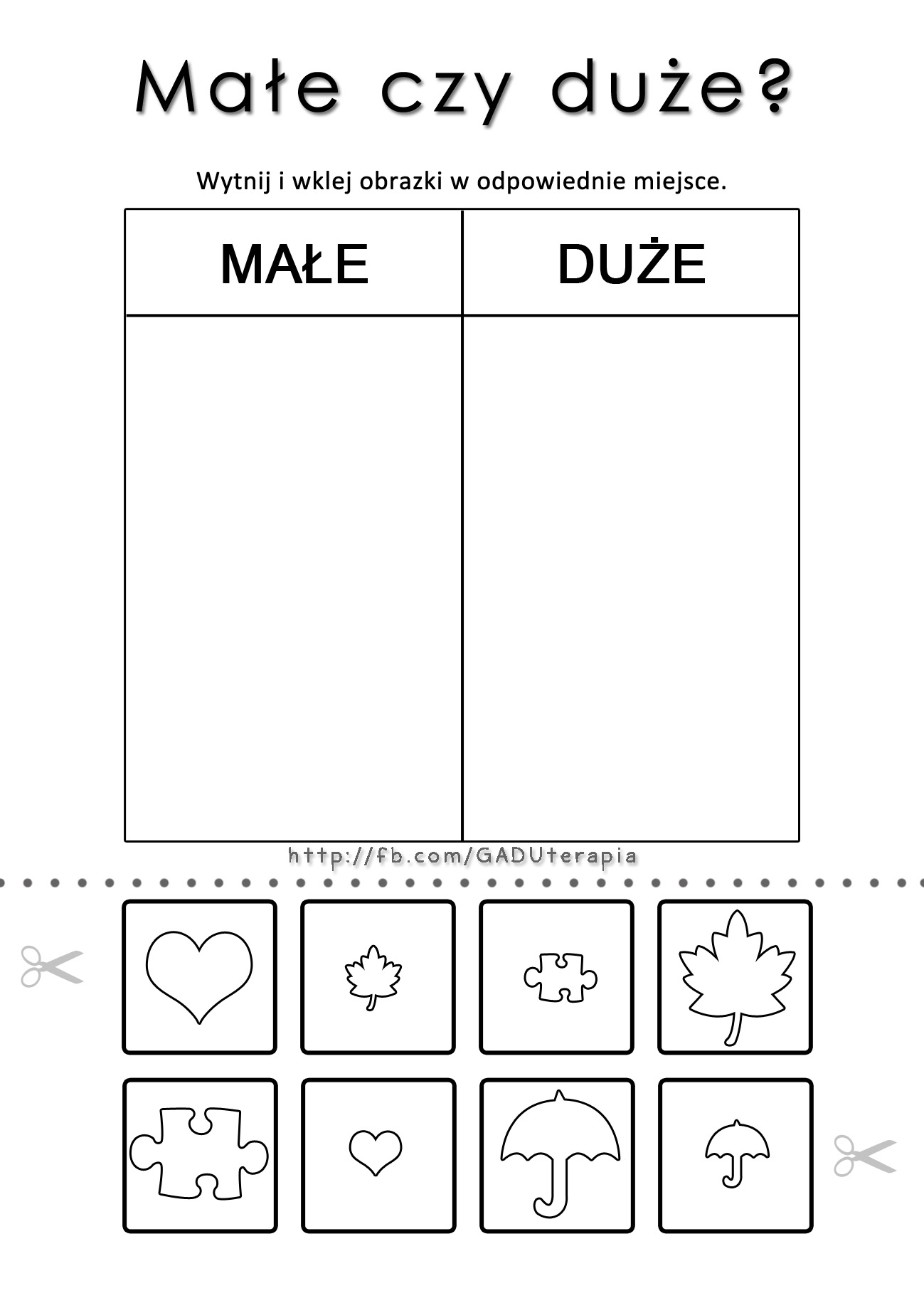 „W moim domu”. Wytnij obrazki, nazwij je, a następnie wklej do odpowiedniego pomieszczenia. Na koniec pokoloruj cały domek. Możesz też spróbować nazwać wszystko co masz w swoim pokoju (okno, łóżko, dywan, firanki, lampa, kwiatki, klocki, stolik, szafka itp.)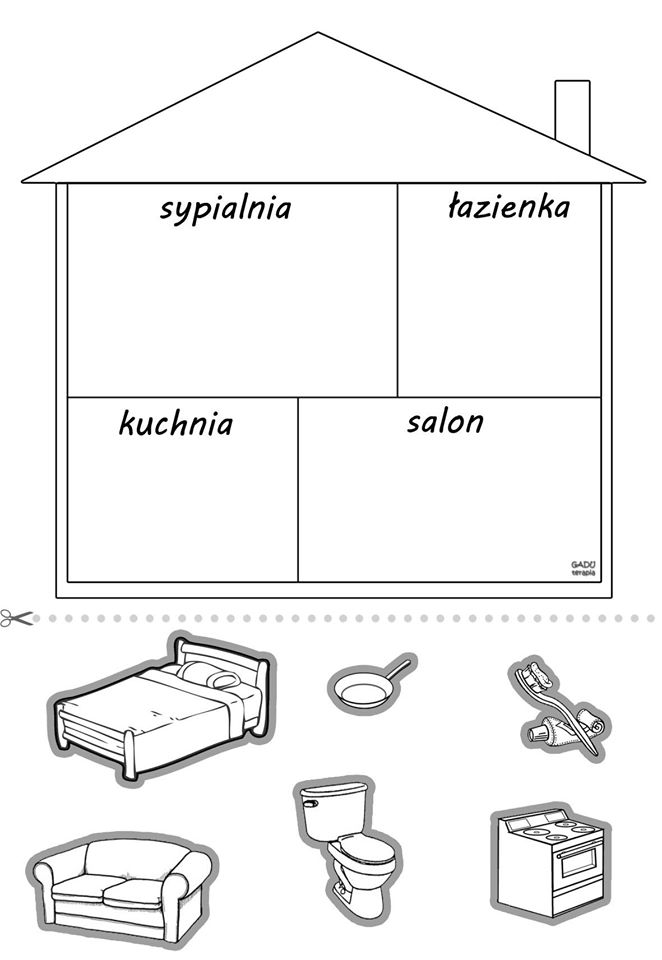 